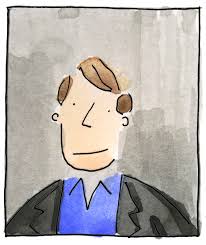 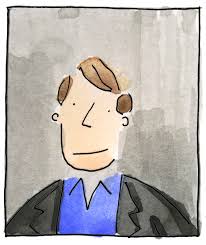 Work ExperienceLafayette Behavioral Health Unit						        April 2013-PresentMental Health RN at hospital for the uninsured and underservedSinai Hospital of Baltimore                                                                                      October 2011-May 2012Neuroscience RN at Magnet HospitalJournal research leaderTrained in EKG, stroke protocol, andother neurological care techniquesLafayette General Medical Center                                                                        November 2010-May 2011                  ICU/ER Nurse TechStella Maris Volunteer								     August 2012-PresentVolunteer nursing services via general first aid for the homelessAffiliations and Organizations Board Member of UL at Lafayette Pre-Professional Society                                         Spring 2013-Present          Activities ChairmanOrganize meetings and events for students pursuing professional schoolReasons this is good:There is not too much information on the resume. It is supposed to be a very brief outline of you. Someone should be able to talk to you and quickly glance at the resume for reference simultaneously.The graph has a scale of 2.0 to 4.0 to make a more dramatic appearance of grade improvements.The distinctions between one topic and the next is clear and concise.